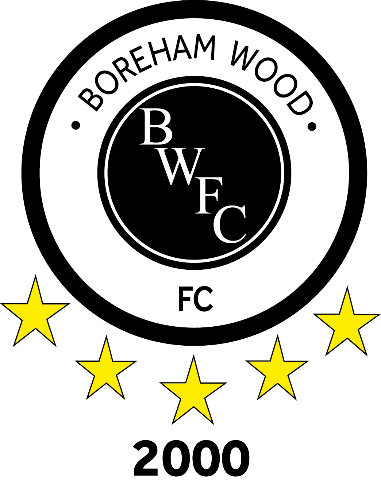 Borehamwood 2000 Football ClubParents’ Code of Conduct	All parents and guardians should make sure that:	..their children wear the correct clothing for football training and matches (be prepared for all weather conditions).
..their child wears the correct football boots, shin-pads and that any eyewear is safe (if appropriate).
..their child brings water with them to matches and training to drink for re-hydration.
..their children need to be taken and collected after training and matches by the appropriate person and	 at the right time.	Parents and spectators should not:	..attempt to coach the children while they are playing.
..try to dictate tactics.
..argue, swear, criticize, become violent or use sarcasm.
..shout aggressively.
..ignore children who need help.
..criticize the children (children should not be afraid to make mistakes).
..put the players under pressure to perform and win.
..behave in a way that could bring the Club into disrepute.	Parents and	spectators should:			..respect the referee's decision both during and after a match.
..show respect to all club and match officials as well as to opposition players and parents.
..always applaud both teams.
..praise good sportsmanship.
..praise effort and performance more than results.
..emphasize enjoyment and learning beyond everything else.
..always show patience with children.
..give children a clear idea of the behaviour expected of Borehamwood 2000 FC.
..give the children examples of excellent behaviour.
..show consistency.
..help children to understand the rules of football.
..adhere to the club's standards and policies on Child Protection.
..remember a referee is the sole judge during a match and they should not argue with, dispute or abuse the referee or other match officials in any way before, during or after a match.
..remember they are expected to behave at all times in a manner that will not bring Borehamwood 2000 FC into disrepute in any way.
…understand team managers are instructed to report any failure to adhere to the codes of conduct to the Disciplinary Committee who shall have the power to warn parents as to future conduct, and if necessary, advise parents and guardians that they are no longer welcome.